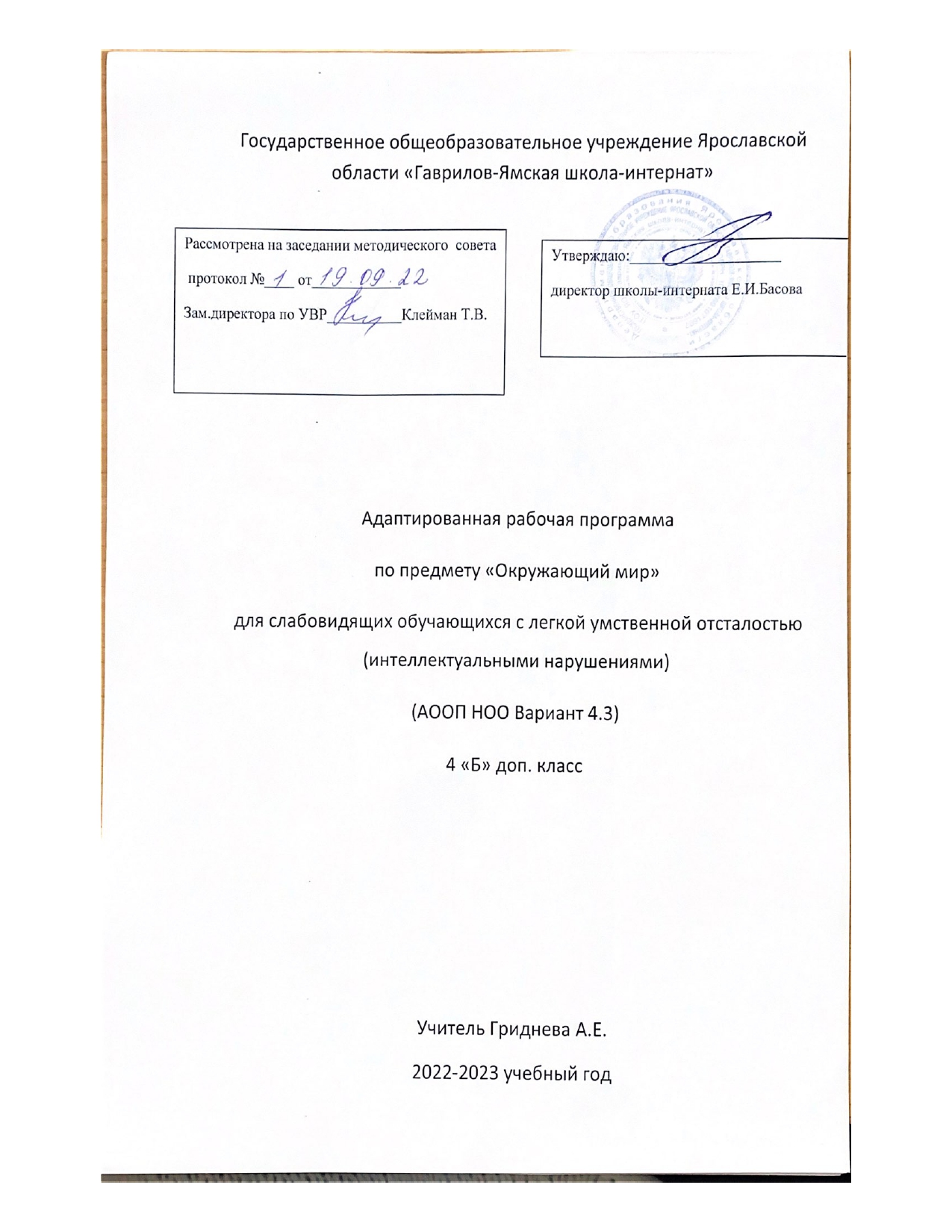 Пояснительная запискаОснова рабочей программы:Рабочая программа разработана на основе: Федерального государственного стандарта начального общего образования для детей с ограниченными возможностями здоровья и, утвержденного приказом Министерства образования и науки Российской Федерации от «19» декабря 2014 г. № 1598 , Федерального государственного стандарта начального общего образования для детей с ограниченными возможностями здоровья и, утвержденного приказом Министерства образования и науки Российской Федерации от «19» декабря 2014 г. № 1599 Программы для подготовительного, 1 – 4 классов специальных (коррекционных) образовательных учреждений VIII вида под редакцией В. В. Воронковой;АООП НОО для слепых и слабовидящих обучающихся с интеллектуальными нарушениями.Данная рабочая программа ориентирована на учебник Матвеева Н.Б. Мир природы и человека. Учебник. 4 кл (ч.1,2). 8 вид.- М.:Просвещение,2021. Учебный предмет «Мир природы и человека» входит в образовательную область «Естествознание». Актуальность и педагогическая целесообразность программы определяется запросом общества на оптимальную адаптацию и интеграцию детей с умственной отсталостью в социум. Основной целью обучения предмету «Мир природы и человека» является накопление детьми комплекса представлений об объектах и явлениях непосредственно окружающих ребенка, и об объектах, обеспечивающих формирование общей, упрощенной, но разносторонней картины современной действительности.Цели изучения курса:Формирование представлений о многообразии растений, их строении, приспособлении к разным условиям жизниФормирование представлений о разнообразии животного мира , приспособление животных к различным условиям обитания, их повадках. Формирование элементарных представлений о строении тела человека, его лица, работе органов чувств.В процессе реализации данных целей достигаются следующие задачи курса:- Владение социально-бытовыми умениями в повседневной жизни- Владение навыками коммуникации и принятыми ритуалами социального взаимодействия- Осмысление социального окружения и своего места в немМесто учебного предмета «Мир природы и человека» в учебном плане Рабочая программа по окружающему миру предусматривает в 4 доп. классе – 34часа за год согласно Учебному плану 2022-2023 учебный год.Планируемые результаты освоения учебного предметаЛичностные:овладение социальной ролью обучающегося, сформированность мотивов обучения, навыков взаимодействия с учителем и одноклассниками;развитие любви к своей стране и городу;развитие способности к пониманию и сопереживанию чувствам других людей;владение навыками коммуникации и нормами социального взаимодействия;развитие эстетических чувств;формирование знаний о правилах безопасного здорового образа жизни;формирование интереса к предметно-практической деятельности, трудовым действиям.Предметные:элементарными знаниями об объектах и явлениях живой и неживой природы; элементарными приемами сравнения объектов живой и неживой природы на основе внешних признаков или известных характерных свойств и проводить простейшую классификацию изученных объектов природы;умениями проводить несложные наблюдения в окружающей среде, используя тифлотехнические приборы; следовать инструкциям и правилам техники безопасности при проведении наблюдений;приемами узнавания изученных объектов и явлений живой и неживой природы посредством зрительного восприятия, зрительно-моторной координации, пространственной ориентировки  для расширения знаний о живой и неживой природе; умениями наблюдать, сравнивать и давать элементарную оценку предметам и явлениям живой и неживой природы; умениями сравнивать объекты живой и неживой природы на основе внешних признаков или известных характерных свойств, используя зрительное восприятие и все анализаторы, проводить простейшую классификацию изученных объектов природы;умениями обнаруживать простейшие взаимосвязи между живой и неживой природой, взаимосвязи в живой природе; использовать их для необходимости бережного отношения к природе;умением использовать сформированные представления об окружающем мире для обеспечения безопасного передвижения в пространстве и действий с объектами окружающего мира;способностью понимать необходимость здорового образа жизни, соблюдения правил безопасного поведения; умением использовать знания об организме человека для сохранения и укрепления своего здоровья, выполнения правил личной гигиены.знаниями об особенностях взаимоотношений людей в различных социальных группах (семья, группа сверстников), способностью к эмоционально-нравственной отзывчивости, пониманию чувств других людей и сопереживанию им.Метапредметныечувство любви к своей стране, городу (краю); экологическисообразное поведение в быту и природе, безопасное для человека и окружающей среды;принятие норм и правил взаимоотношений человека с другими людьми, социальными группами и сообществами;ориентация в нравственном содержании и смысле как собственных, так и поступков окружающих людей;соблюдение правил здорового образа жизни, укрепление и охрана здоровья;овладение начальными формами предметно-практической деятельности;умение принимать и сохранять учебно-познавательную задачу;формирование действий замещения и доступного моделирования (использование готовых моделей для объяснения явлений или выявления свойств объектов и создания моделей);алгоритмизация практических учебных действий;равнение, анализ и группировка объектов живой и неживой природы на основе внешних признаков или известных характерных свойств; установление простейших взаимосвязей и взаимоотношений между миром живой и неживой природы;выбор способа достижения поставленной цели;адекватное использование в учебно-познавательной деятельности сенсорных умений, развитие компенсаторных возможностей;освоение и использование элементарных общих понятий;умение задавать вопросы (познавательного, уточняющего характера);установление связи между чувственным и словесно-логическим в познании;учебно-познавательный интерес к миру живой и неживой природы;актуализация, расширение знаний, кругозора;восприятие «образа Я» как субъекта природосообразной деятельности;активное использование всех анализаторов для формирования компенсаторных способов деятельности;  умение взаимодействовать с партнерами в системе координат: «слабовидящий – нормально видящий», «слабовидящий-слабовидящий» в процессе познания окружающего мира;построение понятного для партнёра устного высказывания.Характеристика базовых учебных действийЛичностные базовые учебные действия:- принятие социальной роли обучающегося;личностное самоопределение (Я-ученик, Я-учусь, мне интересно/не интересно, умею/не умею и др.) слабовидящего с легкой умственной отсталостью (интеллектуальными нарушениями) с учетом особых образовательных, в том числе и индивидуальных потребностей;- понимание слабовидящим обучающимся с легкой умственной отсталостью (интеллектуальными нарушениями) значения собственного учения;- ориентация в оценках учителей, сверстников, родителей, понимание причин успеха/неуспеха в учебной деятельности;- ориентация на содержательные моменты школьной действительности, принятие образца «хорошего ученика»;- формирование элементарных представлений о картине мира;- ориентация в социальном окружении, понимание своего места в нем;- учебно-познавательный интерес к учебному материалу;- формирование чувства любви к своей стране, городу (краю);- ориентация на самостоятельность, активность, на двигательную и социально-бытовую независимость;- здоровьесберегающее поведение;- ориентация на оценку собственных поступков с точки зрения соответствия общепризнанным нормам;- доступная творческая самореализация.Регулятивные базовые учебные действия:- постановка учебной задачи на основе соотнесения того, что уже известно с тем, что еще недостаточно изучено (основы целеполагания);- умение придерживаться заданной последовательности учебно-практических и познавательных действий (основы практического планирования);- умение предвидеть ближайший практический результат учебного действия (основы прогнозирования);- умение выполнять доступные операции для осуществления контроля (пошагового и итогового) за учебным действием;- умение вносить в ранее освоенное действие необходимые коррективы для достижения искомого результата;- способы решения познавательных, практических задач;- адекватное понимание своих достижений, умение оценивать конкретный результат учебной деятельности, правильность выполнения действий, их цепочки;- адекватное использование в учебно-познавательной деятельности сенсорных способностей и перцептивных умений;- умение адекватно запрашивать и принимать необходимую практическую помощь для решения и достижения результата учебной деятельности;- активное использование всех анализаторов для формирования компенсаторных способов деятельности;- саморегуляция как способность к мобилизации сил и энергии, к волевому усилию по преодолению препятствий.Познавательные базовые учебные действия: - умение выделять и формулировать доступную для осмысления и практической реализации познавательную цель;- актуализация, накопление, расширение, уточнение знаний;- построение речевого высказывания в устной и письменной форме;- выбор способов решения задач в зависимости от конкретных знакомых условий;- алгоритмизация практического действия;- смысловое чтение, умение слушать учебные тексты;Коммуникативные базовые учебные действия:- умение слушать и вступать в диалог; участвовать в коллективном обсуждении проблем;- умение оценивать процесс и результат взаимодействия;- умение задавать вопросы для ориентации в совместной с другими деятельности;- умение взаимодействовать с партнерами в системе координат: «слабовидящий-нормально видящий», «слабовидящий-слабовидящий»; умение выражать свои мысли в соответствии с задачами и условиями коммуникации; - владение правильной монологической и диалогической речью;- умение адекватно воспринимать, понимать и продуцировать вербальные и невербальные средства общения. Формирование базовых учебных действий, обеспечивающих решение задач общекультурного, ценностно-личностного, познавательного развития слабовидящих обучающихся с легкой умственной отсталостью (интеллектуальными нарушениями), реализуется в рамках целостного образовательного процесса.Особенности реализации общеобразовательной программы при обучении слепых и слабовидящих учащихся с нарушением интеллектаРеализация учебной программы обеспечивает особые образовательные потребности слепых и слабовидящих учащихся через:1.	постановку коррекционных задач:•	обучать направлять внимание детей на соответствие образца выполняемым заданиям (поделкам), соблюдая пропорции, формы, величину и другие признаки;•	овладевать умениям сравнивать объекты, предметы по форме, величине и т.д.;•	уточнять соответствие конструкции поделки натуральному предмету (стилизованные фигурки животных и т.д.);•	формировать представления учащихся о натуральных предметах;•	развивать точность и согласованность движений пальцев рук.2.	методические приёмы, используемые на уроках:при использовании классной доски все записи учителем и учениками выполняются крупно и сопровождаются словесными комментариями;сложные рисунки, таблицы и большие тексты предъявляются учащимся на карточках, выполненных с учетом требований к наглядным пособиям для слабовидящих детей;при рассматривании рисунков и схем учителем используется специальный алгоритм подетального рассматривания, который постепенно усваивается учащимися и для самостоятельной работы с графическими объектами и в целом постоянно уделяется внимание зрительному анализу;оказывается индивидуальная помощь при ориентировке учащихся в учебнике;для улучшения зрительного восприятия при необходимости применяются оптические приспособления.3.	коррекционную направленность каждого урока:соблюдение оптимальной зрительной нагрузки на уроках и при выполнении домашних заданий (уменьшенный объём заданий);рассадка учащихся за партами в соответствии с характером нарушения зрения;соблюдение повышенных требований к освещённости классного помещения;соблюдение требований специальной коррекционной школы к изготовлению раздаточных материалов и при использовании технических средств.4.	соблюдение требований к организации пространстваВажным условием организации пространства, в котором обучаются слабовидящие обучающиеся, является безопасность и постоянство предметно-пространственной среды, что предполагает:•	определенное предметное наполнение школьных помещений (свободные проходы к партам, входным дверям, отсутствие выступающих  углов и другое);•	соблюдение необходимого для слабовидящего обучающегося светового режима (обеспечение беспрепятственного прохождения в школьные помещения естественного света; одновременное использование естественного и искусственного освещения; возможность использования дополнительного индивидуального источника света и другое);•	оперативное устранение факторов, негативно влияющих на состояние зрительных функций слабовидящие (недостаточность уровня освещенности рабочей зоны, наличие бликов и другое), осязания, слуха;•	определенного уровня освещенности школьных помещений;•	определение местоположения парты в классе для слабовидящих в соответствии с рекомендациями врача-офтальмолога;•	использование оптических, тифлотехнических, технических средств, в том числе и средств комфортного доступа к образованию.При организации учебного процесса необходимо учитывать гигиенические требования. Из-за быстрой утомляемости зрения возникает особая необходимость в уменьшении зрительной нагрузки. В целях охраны зрения детей и обеспечения работоспособности необходимо:•	рассаживать учащихся с учётом особенности зрения;•	непрерывная продолжительность чтения  не должна превышать 10 минут; •	при изготовлении печатных пособий использовать шрифт Arial не менее 14, печать через 1,5 интервала;•	чередование зрительной, слуховой и тактильной нагрузки; фронтальной и индивидуальной формы работы; теоретической и практической работы; •	достаточное разнообразие соответствующих карточек, наглядности и пособий.•	проводить физкультминутки;•	использовать индивидуальные средства коррекции;•	использовать подставку;•	использование ТСО не более 15 минут;•	изображение на экране должно быть качественными, ярким и контрастным;•	расстояние от центра экрана до пола должно составлять 1,0–1,5 м;•	не допускать выключение и включение общего освещения во время просмотра видеофрагментов и просмотр в полной темноте; •	в солнечные дни использовать жалюзи;•	осуществлять контроль за правильной позой учащихся во время занятий.При работе с иллюстрациями, макетами и натуральными объектами следует:•	материал должен быть крупным, четким, контурированным (предмет на картинке должен быть обведён чёрным контуром, ширина которого не более 5 мм);•	содержать небольшое количество деталей;•	сопровождать осмотр объектов словесным описанием, помогая подетально формировать учащимся целостный образ;•	рельефные изображения должны быть не крупнее ладони;•	на контрастном фоне: черно-желтый, сине-желтый, черно-белый.Содержание учебного предмета за курс 4 класса (распределение тем, увеличение или уменьшение количества часов на изучение тем, особенности проведения лабораторных работ в соответствии с особенностями контингента) соответствует адаптированной учебной программе. (АООП НОО для слепых и слабовидящих обучающихся с интеллектуальными нарушениями)Содержание программыКАЛЕНДАРНО – ТЕМАТИЧЕСКОЕ ПЛАНИРОВАНИЕ ПО ОКРУЖАЮЩЕМУ МИРУ 4 Б доп.КЛАССВсего часов: 34 часа, 1 час в неделю.№ п/п Разделы и темы программного материала Всего часов 1 Времена  года152 Неживая природа 13 Живая природа64 Человек45 Безопасное поведениеИТОГО: 34 №Тема разделаТема урокаКол-во часовДата1Осень. 12Растения осенью.13Животные осенью.14Труд людей осенью.15Зима.16Растения зимой.17Промежуточная аттестация. Контрольная работа №118Работа над ошибками.Животные зимой.19Труд людей зимой.110Весна.111Животные весной.112Растения весной. Труд людей весной.113Лето. Растения летом.114Животные летом.115Труд людей летом.116Промежуточная аттестация. Контрольная работа № 2117Работа над ошибками. Почва и ее рельеф.118Огород. Лес. Сад.119Растения культурные и дикорастущие. Лекарственные растения.120Растения поля.121Домашние животные122Птицы. Дикие птицы. Домашние птицы.123Насекомые.124Человек. Мозг человека125Промежуточная аттестация. Контрольная работа № 3126Работа над ошибками. Режим дня.127Охрана природы128Безопасное поведение. Правила поведения дома129Правила поведения в школе.130Правила дорожного движения. Дорога131Правила дорожного движения. Пешеходный переход132Транспорт. Мы – пассажиры!133Промежуточная аттестация. Контрольная работа № 4134Работа над ошибками.1